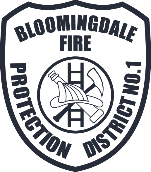      PUBLIC EDUCATION – STATION TOUR – FIRE TRUCK VISIT  REQUEST FORMDate of Request:   __________________________________________Name of Organization:_______________________________________Name of Contact Person: _____________________________________Phone:	_________________________	Email: _______________________________________Type of Request:_______________________________________________________________Date of Request: ____________________________Time of Event: _______________________Description of Event:  ___________________________________________________________	Location of Event: ______________________________________________________________Estimated Number of Attendees:Adults: ________________________ Children: ________________________________On-Site/Event Day Contact Person Name:    __________________________________________On-Site/Event Day Contact Person Phone:   __________________________________________	On-Site/Event Day Contact Person Email:    __________________________________________Alternate Event Date/Time: _______________________________________________________List any specific details about your event that may be of assistance to our fire personnel:Upon receipt of your request, it will be reviewed by the Community Event/Public Education Office to determine if we can accommodate it.  Once your request is submitted, someone will be in contact within ten (10) business days.  If there is an unexpected change with your event or you have any questions regarding fire and life safety, please contact our administration office at 630-894-9080Please remember that due to the nature of emergency services, all requests are subject to cancellation or last minute rescheduling.  We appreciate your interest and will make every attempt to fulfill your request.PLEASE SUBMIT YOUR REQUEST TO:  roberts@bloomingdalefire.com